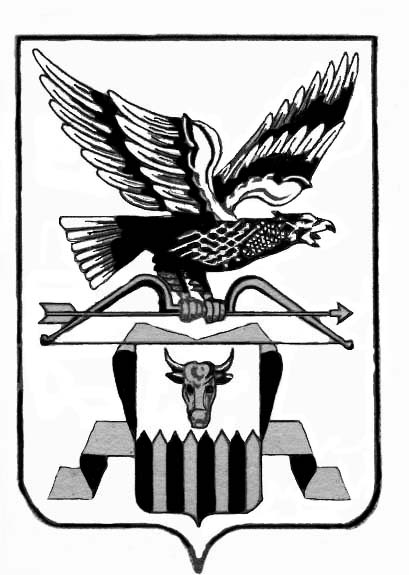 ПОСТАНОВЛЕНИЕ Администрации муниципального района «Читинский район»________________________________________________________от  20.09.2016  г.                                                                                                           № 1597                                                                                                                                                                                                                                                                                                                                                                                                                                                                                                                                                                                                                                                                                                                                                                                                                                                                                                                                                                                                                                                                                              Об утверждении порядкареализации государственногополномочия по предоставлению компенсации затрат родителей (законных представителей) детей-инвалидов на обучение по основным общеобразовательным программам на дому самостоятельно	В соответствии с Федеральным Законом «Об образовании в Российской Федерации» от 29.12.2012 г. № 273-ФЗ, с п. 2 ст. 7 Федерального Закона от 06.10.2003 г. № 131-ФЗ «Об общих принципах организации местного самоуправления», с Законом Забайкальского края от 05.05.2014 г. № 978-ЗЗК «О наделении органов местного самоуправления муниципальных районов и городских округов Забайкальского края государственным полномочием по предоставлению компенсации затрат родителей (законных представителей) детей-инвалидов на обучение по основным общеобразовательным программам на дому», с  Законом Забайкальского края от 8 декабря 2014 года N 1097-ЗЗК «Об отдельных вопросах организации обучения детей-инвалидов по основным общеобразовательным программам на дому», с ч. 11 ст. 7, ст. 26, ч. 7 ст. 31 Устава муниципального района «Читинский район» администрация муниципального района «Читинский район»ПОСТАНОВЛЯЕТ:Утвердить порядок реализации государственного полномочия по предоставлению компенсации затрат родителей (законных представителей) детей-инвалидов на обучение по основным общеобразовательным программам на дому самостоятельно (далее – Порядок) согласно приложению № 1 к настоящему Постановлению.Настоящее постановление вступает в силу на следующий день, после дня официального обнародования его полного текста в информационно-телекоммуникационной сети «Интернет» на официальном сайте администрации муниципального района «Читинский район».Комитету образования администрации муниципального района «Читинский район» обеспечить выполнение Порядка, утвержденного настоящим постановлением. Контроль исполнения настоящего постановления возложить на заместителя Руководителя администрации муниципального района «Читинский район» по социальному развитию Н.П. Грунову.И.о. руководителя администрации                                                      С.В. Фесюк                                                                                                     Утвержден                                                                                                    Постановлением администрации                                                                                                                             муниципального района                                                                                                                                                                             «Читинский район»                                                                                                          «20»   09   2016 г. № 1597ПОРЯДОКреализации государственного полномочия по предоставлению компенсации затрат родителей (законных представителей) детей-инвалидов на обучение по основным общеобразовательным программам на дому самостоятельно.Настоящий порядок определяет правила реализации государственного полномочия по предоставлению компенсации затрат родителей (законных представителей) на обучение по основным общеобразовательным программам детей-инвалидов на дому самостоятельно.Родителям (законным представителям) детей-инвалидов, обучающихся по основным общеобразовательным программам на дому самостоятельно, ежемесячно компенсируются затраты на эти цели в размере определенном настоящим порядком.
Ежемесячная компенсация затрат родителей (законных представителей) на обучение по основным общеобразовательным программам детей-инвалидов на дому самостоятельно (далее - компенсация) выплачивается одному из родителей (законных представителей).
Размер компенсации составляет:
1) на ребенка-инвалида от 2 месяцев до 3 лет - 95 рублей;2) на ребенка-инвалида от 3 лет до 7 лет - 300 рублей;
3) на ребенка-инвалида, обучающегося по образовательной программе начального общего образования, - 3354 рубля;
4) на ребенка-инвалида, обучающегося по образовательной программе основного общего образования, - 4892 рубля;
5) на ребенка-инвалида, обучающегося по образовательной программе среднего общего образования, - 5590 рублей.3. Для назначения компенсации один из родителей (законных представителей) ребенка-инвалида (далее - заявитель) представляет в Комитет образования администрации муниципального района «Читинский район»:
1) заявление о выплате компенсации;
2) копию документа, удостоверяющего личность заявителя;
3) копию свидетельства о рождении ребенка-инвалида; для детей-инвалидов старше 14 лет - копию документа, удостоверяющего личность;
4) копию документа, подтверждающего факт установления инвалидности, выдаваемого федеральным государственным учреждением медико-социальной экспертизы;
5) копию заключения медицинской организации, выданного в порядке и на условиях, которые определяются федеральным законодательством;
6) копию заключения ПМПК при ГОУ ЦПМСС «ДАР» Забайкальского края с рекомендациями по определению формы получения образования, образовательной программы, которую ребенок может освоить, форм и методов психолого-медико-педагогической помощи, созданию специальных условий для получения образования.7) копию документа об открытии в банке счета на имя заявителя.Законными представителями дополнительно предоставляется копия документа, подтверждающего факт установления над ребенком опеки (попечительства), усыновления, передачи на воспитание в приемную семью, заверенная в установленном порядке.Комитет образования администрации муниципального района «Читинский район» осуществляет прием документов от заявителя и регистрирует их в течение трех рабочих дней со дня поступления.4. Компенсация не назначается в случаях, если:
1) заявителем представлены не все документы, указанные в п. 3;
2) представленные документы содержат недостоверные сведения.5. Комитетом образования администрации муниципального района «Читинский район» осуществляется проверка сведений, указанных в представленных документах, и в течение 15 рабочих дней со дня их регистрации принимается решение о выплате компенсации или об отказе в ее выплате.Комитет образования администрации муниципального района «Читинский район» в течение трех рабочих дней с момента принятия решения направляет заявителю уведомление о принятом решении.1) Компенсация выплачивается с месяца, следующего за месяцем, в котором заявитель обратился в Комитет образования администрации муниципального района «Читинский район».
2) Компенсация перечисляется Комитетом образования администрации муниципального района «Читинский район»  ежемесячно на счет, открытый на имя заявителя, в течение пяти рабочих дней со дня поступления субвенции на лицевой счет Комитета образования администрации муниципального района «Читинский район».
3) Выплата компенсации приостанавливается в случае непрохождения ребенком-инвалидом промежуточной или итоговой аттестации в образовательной организации, реализующей основные общеобразовательные программы.
4) В течение пяти рабочих дней со дня наступления обстоятельства, влекущего приостановление выплаты компенсации, заявитель обязан известить об этом Комитет образования администрации муниципального района «Читинский район».
5) Выплата компенсации приостанавливается с первого числа месяца, следующего за месяцем, в котором ребенок-инвалид не прошел промежуточную или итоговую аттестацию, до прохождения им промежуточной или итоговой аттестации в образовательной организации, реализующей основные общеобразовательные программы.
6) Выплата компенсации возобновляется на основании представляемой заявителем в Комитет образования администрации муниципального района «Читинский район» справки образовательной организации, реализующей основные общеобразовательные программы, о прохождении ребенком-инвалидом промежуточной или итоговой аттестации.
7) Комитет образования администрации муниципального района «Читинский район» имеет право осуществлять дополнительную проверку сведений, содержащихся в представленных документах.
8) В случае если заявителю вследствие его злоупотребления (представление документов с заведомо неверными сведениями, сокрытие данных, влияющих на выплату компенсации) выплачены излишние суммы компенсации, ему предлагается возместить их в добровольном порядке.
В случае возникновения разногласий, излишне выплаченные суммы компенсации взыскиваются в судебном порядке.6. Финансирование расходов, связанных с обучением детей-инвалидов по основным общеобразовательным программам на дому, в том числе с использованием дистанционных образовательных технологий, а также выплата компенсации осуществляются за счет средств бюджета Забайкальского края.7. Контроль за целевым использованием средств, выделенных из бюджета Забайкальского края на финансирование компенсации осуществляется в установленном порядке._________________________

